Gez. …*Evidenzlevel in Anlehnung an NCT/ MASTER-Programm Heidelbergm1A In der gleichen Tumorentität wurde der prädiktive Wert des Biomarkers oder die klinische Wirksamkeit in einer biomarker-stratifizierten Kohorte einer adäquat gepowerten prospektiven Studie oder Metaanalyse gezeigt. m1B In der gleichen Tumorentität wurde der prädiktive Wert des Biomarkers oder die klinische Wirksamkeit in einer retrospektiven Kohorte oder Fall-Kontroll-Studie gezeigt. m1C In der gleichen Tumorentität wurde beim Vorliegen des Biomarkers eine klinische Wirksamkeit in einem oder mehreren Fallberichten gezeigt. m2A In einer anderen Tumorentität wurde der prädiktive Wert des Biomarkers oder die klinische Wirksamkeit in einer biomarker-stratifizierten Kohorte einer adäquat gepowerten prospektiven Studie oder Metaanalyse gezeigt. m2B In einer anderen Tumorentität wurde der prädiktive Wert des Biomarkers oder die klinische Wirksamkeit in einer retrospektiven Kohorte oder Fall-Kontroll-Studie gezeigt. m2C In einer anderen Tumorentität wurde beim Vorliegen des Biomarkers eine klinische Wirksamkeit in einem oder mehreren Fallberichten gezeigt. m3 Präklinische Daten (in-vitro-/in-vivo-Modelle, funktionelle Untersuchungen) zeigen eine Assoziation des Biomarkers mit der Wirksamkeit der Medikation, welche durch eine wissenschaftliche Rationale gestützt wird. m4 Eine wissenschaftliche, biologische Rationale legt eine Assoziation des Biomarkers mit der Wirksamkeit der Medikation nahe, welche bisher nicht durch (prä)klinische Daten gestützt wird. R Evidenz für TherapieresistenzZusatzverweise:is in situ Daten aus Untersuchungen an Patientenmaterial (z.B. IHC, FISH) unterstützen den Evidenzgrad. Die unterstützende Methode kann in Klammern zusätzlich angegeben werden, z.B. Evidenzgrad 3 is (IHC).iv in vitro Daten/ in vivo-Modelle (z.B. PDX-Modelle) derselben Tumorentität unterstützen den Evidenzgrad. Die unterstützende Methode kann in Klammern angegeben werden, z.B. Evidenzgrad 2 iv (PDX).Z Zusatzverweis für Zulassungsstatus (Z= EMA-Zulassung liegt vor; Z(FDA)= nur FDA-Zulassung vorhanden)R Verweis, dass es sich hierbei um einen Resistenzmarker für eine bestimmte Therapie handelt**https://clinicaltrials.gov/, https://clinicalsite.org/
***https://www.oncokb.org/Molekulares Tumorboard CIO ABCDMolekulares Tumorboard CIO ABCD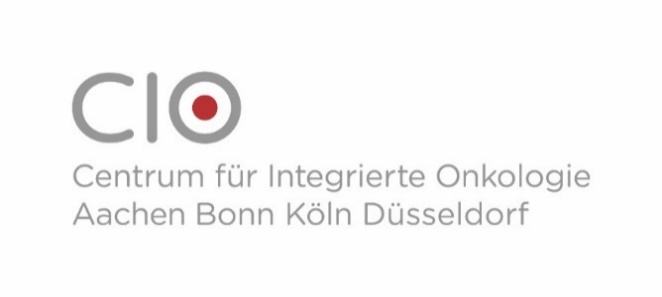 Kontakt:   CIO-Molekulares-Tumorboard@uk-koeln.de | 0221 478-42905/-96612Kontakt:   CIO-Molekulares-Tumorboard@uk-koeln.de | 0221 478-42905/-96612Kontakt:   CIO-Molekulares-Tumorboard@uk-koeln.de | 0221 478-42905/-96612Tumorboard-Leitung:Priv.-Doz. Dr. med. Matthias Scheffler (Köln)Dr. rer. medic. Nadina Ortiz-Brüchle (Aachen)Priv.-Doz. Dr. med. Matthias Scheffler (Köln)Dr. rer. medic. Nadina Ortiz-Brüchle (Aachen)Konferenzdatum:Konferenzdatum:Anmeldender/Vorstellender ArztAnmeldender/Vorstellender ArztAnmeldender/Vorstellender ArztAnmeldender/Vorstellender ArztName:Fachrichtung:Standort:Kontakt (Email-Adresse):PatienteninformationPatienteninformationName:Geburtsdatum:Geschlecht:Fallnummer (KIS Standort):Datum Organ-Tumorboard mit Empfehlung zur Vorstellung MTB:Erstdiagnose-Datum:ICD-Codierung:Freitextdiagnose:Aktuelles Tumorstadium:ECOG:Rezidivanzahl/Anzahl systemischer Vortherapien:Relevante Nebendiagnosen:Onkologische Familienanamnese:Humangenetische Beratung erfolgt:Krankheitsverlauf(Bisherige Therapie, Verlauf)Molekularpathologie/Pathologie(Journalnummer des Gewebes, Diagnostikmethode, Tumorzellgehalt, Ergebnisse)FragestellungKonferenzbeschlussKonferenzteilnehmerKonferenzteilnehmerKonferenzteilnehmerKonferenzteilnehmerNameFachrichtungStandortStandort1234567891011121314151617181920